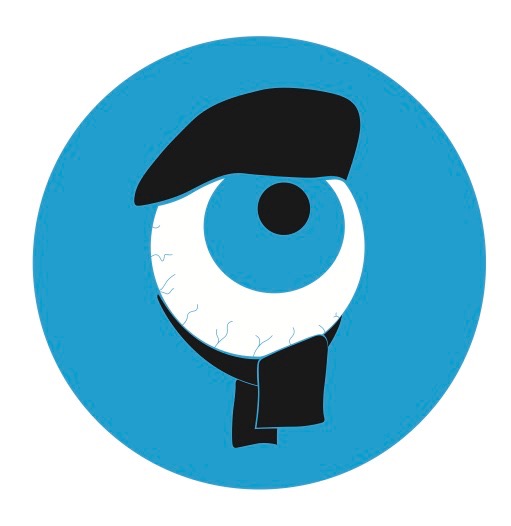 P R O G R A M8. Międzynarodowego Festiwalu Filmów Dokumentalnych “Okiem Młodych” w Świdnicy→ 21 września, poniedziałek
19:00   OFICJALNE OTWARCIE FESTIWALU	Monodram Tomasza Lipki "Start. Apokalipsa 4.0"	Panorama: "Sól Ziemi", reż. Wim Wenders, Juliano Ribeiro Salgado (Francja, Brazylia, 		Włochy), 2014, 110'
→ 22 września, wtorek
11:00   Panorama: "Strumień miłości", reż. Agnes Sos (Węgry), 2013, 70’ 
	► POKAZ DLA SENIORÓW18:00   Panorama: „Alfabet", reż. Erwin Wagenhofer (Austria), 2013, 113' 
	+ DEBATA o edukacji pod patronatem Dolnośląskiej Szkoły Wyższej

→ 23 września, środa
13:00   Panorama: „Jurek", reż. Paweł Wysoczański (Polska), 2014, 80’ 
	+ SPOTKANIE z Pawłem Wysoczańskim ► POKAZ DLA SZKÓŁ18:30   Panorama: „Jurek", reż. Paweł Wysoczański (Polska), 2014, 80’ 
	+ SPOTKANIE z Pawłem Wysoczańskim
→ 24 września, czwartek18:00   Panorama: "Mów do mnie", reż. Marta Prus (Polska), 2015, 44’ & "Love, Love", reż. 		Grzegorz Zariczny (Polska), 2015, 22’ + SPOTKANIE z autorami20:00   Dokument_CZ: "Trabantem na koniec świata", reż. Dan Přibáň (Czechy), 2014, 98'
	► Pokaz plenerowy pod Wieżą Ratuszową
→ 25 września, piątek11:00   Dokument_CZ: „Gottland”, reż. Lukáš Kokeš, Petr Hátle, Viera Cakanyova (Czechy, 		Słowacja, Polska), 2014, 75′ (serial, cz. I)16:00   Panorama: "Dni, na które czekamy", reż. Phie Ambo (Dania), 2014, 95’17:45   Konkurs Polski, Blok I: „Gdy przyjdzie mi ten świat porzucić”, reż. Mateusz Buława, 		12’28'', „Drugie życie”, reż. Eugeniusz Pankov, 18’, „Dokument”, reż. Marcin Podolec, 		6’50’’, 	„Marzenie Nastii”, reż. Marta Prus, 15’, „Wrona”, reż. Przemysław Chrobak, 7’40’’ 
	+ SPOTKANIE z autorami20:15   Konkurs Polski, Blok II: „#szczęście #chwilowailuzja”, reż. Justyna Mytnik, 16’, „To tylko 	marzenia”, reż. Jakub Michnikowski, 23’, „Obiekt”, reż. Paulina Skibińska, 15’, „Historie 	miłosne”, reż. Bartosz Tryzna, Monika Stpiczyńska, 26’→ 26 września, sobota11:00   Wręczenie nagrody "Kinematografek" + SPOTKANIE z autorami ► Areszt Śledczy	/Pokaz zamknięty/13:00   Dokument_CZ: "Pod słońcem ciemność", reż. Martin Mareček, 81' 
	+ SPOTKANIE z Martinem Marečkiem15:00   Dokument_CZ: „Gottland”, reż. Rozálie Kohoutová, Radovan Sibrt, Klára Tasovská 		(Czechy, Słowacja, Polska), 2014, 75’ (serial, cz. II)	+ SPOTKANIE  z Radovanem Sibrtem17:15   Konkurs Polski, Blok III: „Aldona”, reż. Iwo Kondefer, 15’ „Kierowca”, reż. Jan 			Grabowski, 15’, „Fabio’s Videos”, reż. Kamil Krukowski, 17’45’’, „Trampkarze”, reż. 		Marcin Filipowicz, 26’19:15   Międzynarodowy Konkurs Szkół Filmowych: „Wbrew naturze”, reż. Mária Rumanová, 		26’ (SK), „Wielkie emocje Igora”, reż. Jan Strejcovsky, 25’ (CZ), „Dokument”, reż. Marcin 	Podolec, 6’50’’ (PL), „Debiut-miłość”, reż. Sylwia Rosak, 4’ (PL), „2. piętro”, reż. Hajni 		Kis, 20’19’’ (HU), „Oni”, reż. Krisztina Meggyes, 28’ (HU) 22:00   ♪ Koncert NOHONO ► Dworzec Główny PKP
→ 27 września, niedziela14:00   Dokument_CZ: "Dobrze nam razem", reż. Saša Dlouhý (Czechy), 2014, 75’ 
	+ SPOTKANIE z producentką
16:00   Dokument_CZ: "Zawsze razem. Czeskie flamenco", reż. Eva Tomanová (Czechy), 2014, 	74’19:00   OFICJALNE ZAMKNIĘCIE FESTIWALU. Projekcja laureata Grand Prix + Film zamknięcia:	Panorama: "Królowa ciszy”, reż. Agnieszka Zwiefka (Polska), 2014, 80’
SEKCJE:
 PANORAMA  |  DOKUMENT_CZ  |  KONKURS POLSKI  |  MIĘDZYNARODOWY KONKURS SZKÓŁ FILMOWYCH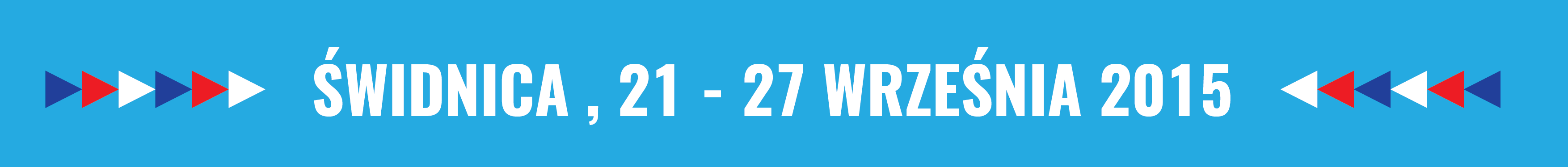 